Science Choice Board for the week of 5/18/2020Science BuddiesGo HERE and select 1 of the 12 activities to complete (1,2,11 are my favorites) with things you probably have around the house. Take a picture of your completed activity and send it to your teacher:Melissa.laster@cobbk12.orgCheryl.coleman@cobbk12.orgVanessa.Moore@cobbk12.orgAmber.thomas@cobbk12.orgFaith.castellano@cobbk12.orgPadletGo to Padlet and make a post about something positive that has come from this Coronavirus social distancing that you would like to continue once everything opens. Post an artifact (i.e. picture, video, drawings, etc.) if you have one.Energy Skate Park (Basic)(*Look at the pdf attachment for instructions for number 2)Explore potential energy, kinetic energy and conservation of energy.Instructions: Go to https://phet.colorado.edu/sims/html/energy-skate-park-basics/latest/energy-skate-park-basics_en.htmlOpen the pdf attached to blogComplete the activity by following the directions on the student worksheet.You can scan the work or take a picture and email it to:        Melissa.laster@cobbk12.orgCheryl.coleman@cobbk12.orgVanessa.Moore2@cobbk12.orgAmber.thomas@cobbk12.orgFaith.castellano@cobbk12.orgFlipgridGo to Flipgrid and make a short video about something positive that has come from this Corona Virus social distancing that you would like to continue once everything opens. Post an artifact (i.e. picture, video, drawings, etc.) if you have one.https://flipgrid.com/3b9bacf4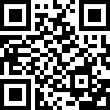 Inqu-itsClick HERE and use this code XAGUTMUJ  to sign up for the Lab explore predator/prey relationships by investigating factors that affect an ecosystem involving seals and sharks.Story JumperJoin Class link:  storyjumper.com/joinClass/8287330 (Class Password: coleman)Create your own book about the ABCs of 6th grade. For each letter of the alphabet, write a fact about 6th grade to help a 5th grader prepare for middle school.Gallery PresentationCreate your own PowerPoint presentation. You will write something about yourself in the introduction. You will include one earth science topic you have learned about during distance learning. Finally, you will write about one positive thing that you are looking forward to next year when you are in the seventh grade. Include pictures, drawings and videos in this PowerPoint.  Create a Word Document, Power Point, SWAY, or other presentation program to write a letter or presentation to next year’s LSGA students. What should they expect? How should they prepare? What secrets would you share to help them successfully navigate 6th grade? Make it descriptive, interesting, and complete. Take a picture or email your completed activity and send it to your teacher:Melissa.laster@cobbk12.orgCheryl.coleman@cobbk12.orgVanessa.Moore@cobbk12.orgAmber.thomas@cobbk12.orgFaith.castellano@cobbk12.orgFlipgrid Time CapsuleYou will have 5 minutes to record what you are experiencing right now and reflecting on the year as a whole.https://flipgrid.com/b17633ab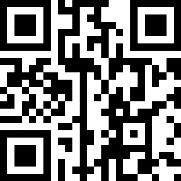 